GMINA LIPNO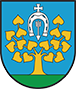 ul. Mickiewicza 29, 87-600 Lipnotel. (54) 288 62 00; fax (54) 287 20 48;e-mail: lipno@uglipno.pl;   www.uglipno.plLipno, dnia 22.07.2024 r.RGK.271.07.2024INFORMACJAo wyborze najkorzystniejszej oferty oraz o wynikach postępowania o udzielenie zamówienia publicznego prowadzonego w trybie podstawowymNa podstawie art. 253 ust. 1 i 2 ustawy z dnia 11 września 2019 r. - Prawo zamówień publicznych (Dz.U.2023.1605 t.j.), Zamawiający - Gmina Lipno, informuje o wynikach postępowania o udzielenie zamówienia publicznego prowadzonego w trybie podstawowym bez negocjacji pn. „Budowa i modernizacja dróg na terenie gminy Lipno”.Najkorzystniejsza oferta wybrana przez Zamawiającego:Pozostałe oferty Wykonawców, niepodlegające wykluczeniu lub odrzuceniu:Oferty Wykonawców podlegające wykluczeniu lub odrzuceniu: brakOferta PPUH "LUX-DOM" Sp. z o. o. ul. Papieżka 11, 87-800 Włocławek spełnia wszystkie wymogi formalne zawarte w SWZ oraz w trakcie oceny ofert otrzymała największą ilość punktów zgodnie z założonymi kryteriami oceny.UzasadnienieZgodnie z art. 239 ust. 1 ustawy Pzp - zamawiający wybiera ofertę najkorzystniejszą na podstawie kryteriów oceny ofert określonych w dokumentacji zamówienia. Oferta wybranego Wykonawcy spełnia wszystkie wymogi zawarte w Specyfikacji Warunków Zamówienia, jest zgodna z ustawą Pzp oraz w trakcie oceny ofert spełniła wszystkie wymagania Zamawiającego i uzyskała łącznie największą liczbę punktów spośród ofert nie odrzuconych.Ponadto informujemy, że umowa w sprawie zamówienia publicznego zostanie zawarta w terminie określonym w art. 308 ust. 2 pkt ustawy Pzp.Z-up. Wójta Gminy Lipnomgr Wioletta BłaszkiewiczNrofertyNazwa i adres wykonawcyCenaDługość okresu udzielanej gwarancji Łączna ilość uzyskanychpunktów3PPUH "LUX-DOM" Sp. z o. o.ul. Papieżka 11, 87-800 Włocławek60,0040,00100,00NrofertyNazwa i adres wykonawcyCenaDługość okresu udzielanej gwarancji Łączna ilość uzyskanychpunktów1Przedsiębiorstwo Robót Drogowych Sp. z o.o., ul. Wojska Polskiego 8, 87-600 Lipno58,4740,0098,472Firma Inżynieryjno-Drogowa „Drogtom” Sp. z o.o. ul. Krzywa Góra 8/10, 87-800 Włocławek55,7140,0095,714COLAS Polska Sp. z o.o.ul. Nowa 49, 62-070 Palędzie39,5440,0079,545Remikop Sp. z o.o.ul. Bolesława Chrobrego 135/137, 87-100 Toruń54,4040,0094,40